Lưu ý:Dành cho Phụ Huynh và Học Sinh Mẫu Giáo!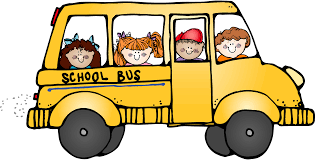 Buổi Tham QuanKhai Mạc Niên Học Mẫu Giáo 2022!Ngày: Thứ Năm, ngày 10 tháng 3 năm 2022Thời gian:  4:30 – 6:30 chiều.(phụ huynh và các học sinh tham gia)
Điều kiện đi Mẫu Giáo năm học 2022-2023 là, con quý vị phải đủ 5 tuổi trước ngày 1 tháng 8 năm 2022.Thông tin đăng ký trực tuyến được chia sẻ tại Buổi Khai Mạc Niên Học Mẫu Giáo! hoặc xem video đăng ký được đăng trên trang web của mỗi trường tiểu học. Cổng thông tin tuyển sinh trực tuyến sẽ mở, bắt đầu từ ngày 11 tháng 3 năm 2022 và tiếp tục hoạt động tới ngày 25 tháng 5 năm 2022. (Ngày 25 tháng 5 là ngày trước ngày đăng ký nhập học cuối cùng, sẽ được thay đổi nếu trời có tuyết.)~~~~~~~~~~~~~~~~~~~~~~~~~~~~~~~Nếu quý vị cần hỗ trợ về ngôn ngữ hoặc dịch thuật, vui lòng liên hệ với: Melisha.Colon@lsr7.net hoặc (816) 986-1006.Nếu quý vị có thắc mắc về việc con mình sẽ học ở tòa nhà nào, hãy truy cập lsr7.org, District > Boundary Map > Boundary Locator Tool.   Đối với tất cả những thắc mắc khác, quý vị hãy gửi trực tiếp đến trường tiểu học trong khu vực tham gia của quý vị.